Úlohy zadané žiakom počas samoštúdia 20.4.- 24.4.2020Občianska náuka8. ročníkPrávne inštitúcie v SR – prepísať do zošita Orgány ochrany práva – 1. polícia			      2. prokuratúra 			      3. súdy			      4. advokácia			      5. notárstvoPojednávanie na súde – (ak pozeráte Súdnu sieň na JOJke, je to presne tak)- prednesie sa žaloba, vypočujú sa svedkovia- v súdnej sieni musia byť prítomní – PROKURÁTOR					- OBŽALOVANÝ					- ADVOKÁT					- SUDCA Domáca úloha – prečítať si učivo z učebnice – str. 41-43, + vypracovať úlohy (len ústne) + túto tabuľku prekresliť do zošita !!!!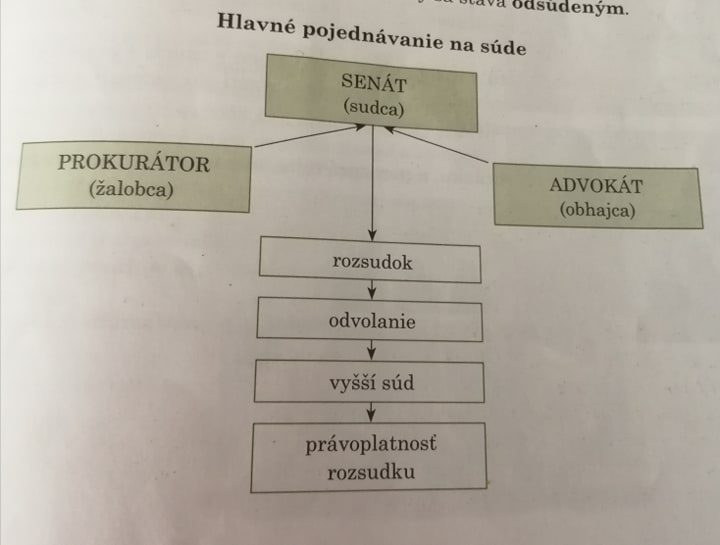 